       	ХРАМ СВЯТОГО ПРАВЕДНОГО ИОАННА РУССКОГО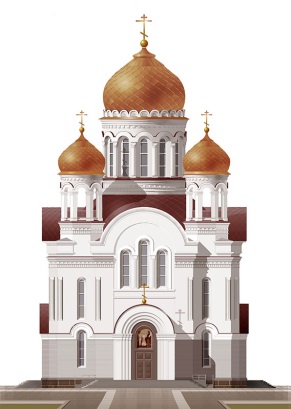 ОРГАНИЗУЕТ 30 АВГУСТА 2018 Г. (ЧЕТВЕРГ) ДЛЯ УЧАЩИХСЯ ВОСКРЕСНОЙ ШКОЛЫ И ИХ РОДИТЕЛЕЙ ПАЛОМНИЧЕСКУЮ ПОЕЗДКУВ СВЯТО-ТРОИЦКУЮ СЕРГИЕВУ ЛАВРУ(г. СЕРГИЕВ ПОСАД)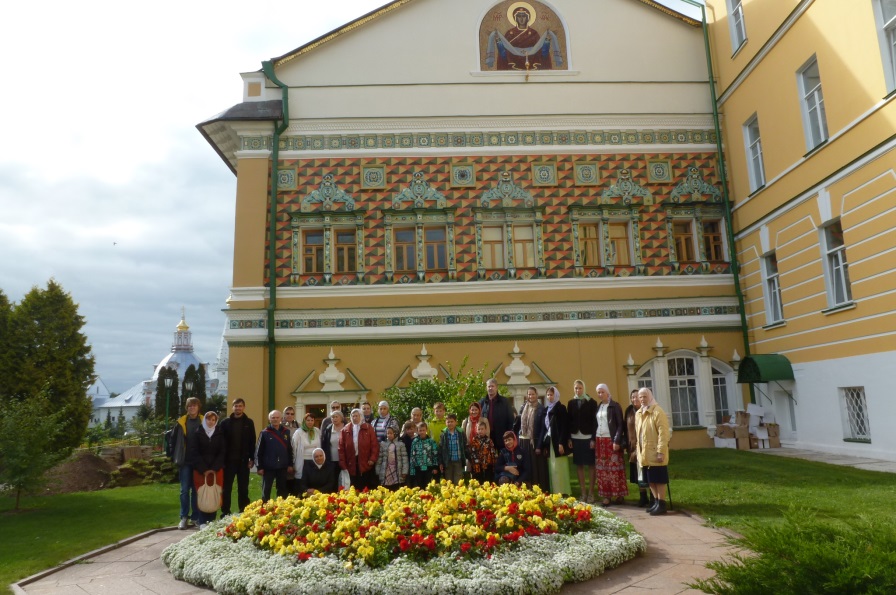 ПРОГРАММА ПОЕЗДКИ:7.00 СБОР У СТ. МЕТРО «МОЛОДЕЖНАЯ» (восточный вестибюль на ул.Ельнинская)   7.15   ОТЪЕЗД ИЗ МОСКВЫ НА АВТОБУСЕ              -  РАДОНЕЖ               - ХОТЬКОВО. ПОКРОВСКИЙ ЖЕНСКИЙ МОНАСТЫРЬ                 - СЕРГИЕВ ПОСАД. СВЯТО-ТРОИЦКАЯ СЕРГИЕВА ЛАВРА.                 ОБЗОРНАЯ ЭКСКУРСИЯ ПО МОНАСТЫРЮ                  С ПОСЕЩЕНИЕМ ТРОИЦКОГО  И УСПЕНСКОГО СОБОРОВ.              -  ОБЕД В  ТРАПЕЗНОЙ МОСКОВСКОЙ ДУХОВНОЙ АКАДЕМИИ.              -  Около 16.30  ОТЪЕЗД В МОСКВУ.                 ЗАПИСЬ И ВОПРОСЫ ПО ПОЕЗДКЕ     по  тел. 8-916-151-56-32 (ВИКТОР СЕРГЕЕВИЧ)